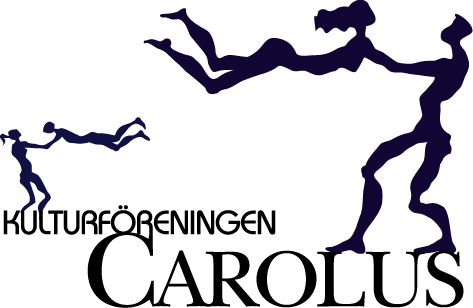 				                  Datum:       /        2022FULLMAKT för deltagande i utlottning 1 juni 2022


ges till………………………………………………………………………..	Texta namn, efternamn och förvaltning                                                          Medlem som har förhinder………..……………………………………………………………………………….		Texta namn, efternamn och förvaltningUnderskrift av medlem som har förhinder                                              